  КАРАР                                                                №59                                    ПОСТАНОВЛЕНИЕ       07 сентября 2018 й.                                     	            07 сентября 2018 г.                   О признании адреса присвоеннымРуководствуясь Федеральным законом от 06Л0.2003 № 131-ФЗ "Об общих принципах организации местного самоуправления в Российской Федерации", Федеральным законом от 28.12.2013 № 443-ФЗ "О федеральной информационной адресной системе и о внесении изменений в Федеральный закон "Об общих принципах организации местного самоуправления в Российской Федерации", Постановление Правительства РФ от 22.05.2015 № 492 "О составе сведений об адресах, размещаемых в государственном адресном реестре, порядке межведомственного информационного взаимодействия при ведении государственного адресного реестра, о внесении изменений и признании утратившими силу некоторых актов Правительства Российской Федерации", ПОСТАНОВЛЯЮ:Признать присвоенными следующие адреса:Адрес жилого дома с кадастровым номером 02:40:080601:282: Российская Федерация, Республика Башкортостан, Миякинский муниципальный район, Сельское поселение Новокарамалинский сельсовет, деревня Суккул-Михайловка, улица Речная, дом 1;Адрес жилого дома с кадастровым номером 02:40:080601:: Российская Федерация, Республика Башкортостан, Миякинский муниципальный район, Сельское поселение Новокарамалинский сельсовет, деревня Суккул-Михайловка, улица Речная, дом 2;Адрес жилого дома с кадастровым номером 02:40:080601:273: Российская Федерация, Республика Башкортостан, Миякинский муниципальный район, Сельское поселение Новокарамалинский сельсовет, деревня Суккул-Михайловка, улица Речная, дом 3:Адрес жилого дома с кадастровым номером 02:40:080601:236: Российская Федерация, Республика Башкортостан, Миякинский муниципальный район, Сельское поселение Новокарамалинский сельсовет, деревня Суккул-Михайловка, улица Речная, дом 4 квартира 1;Адрес жилого дома с кадастровым номером 02:40:080601:236: Российская Федерация, Республика Башкортостан, Миякинский муниципальный район, Сельское поселение Новокарамалинский сельсовет, деревня Суккул-Михайловка, улица Речная, дом 4 квартира 2;Адрес жилого дома с кадастровым номером 02:40:080601:263: Российская Федерация, Республика Башкортостан, Миякинский муниципальный район, Сельское поселение Новокарамалинский сельсовет, деревня Суккул-Михайловка, улица Речная, дом 5;Адрес жилого дома с кадастровым номером 02:40:080601:216: Российская Федерация, Республика Башкортостан, Миякинский муниципальный район, Сельское поселение Новокарамалинский сельсовет, деревня Суккул-Михайловка, улица Речная, дом 6 квартира 1;Адрес жилого дома с кадастровым номером 02:40:080601:236: Российская Федерация, Республика Башкортостан, Миякинский муниципальный район, Сельское поселение Новокарамалинский сельсовет, деревня Суккул-Михайловка, улица Речная, дом 6 квартира 2;Адрес жилого дома с кадастровым номером 02:40:080601:209: Российская Федерация, Республика Башкортостан, Миякинский муниципальный район, Сельское поселение Новокарамалинский сельсовет, деревня Суккул-Михайловка, улица Речная, дом 7;Адрес жилого дома с кадастровым номером 02:40:080601:204 Российская Федерация, Республика Башкортостан, Миякинский муниципальный район, Сельское поселение Новокарамалинский сельсовет, деревня Суккул-Михайловка, улица Речная, дом 8;Адрес жилого дома с кадастровым номером 02:40:080601:254: Российская Федерация, Республика Башкортостан, Миякинский муниципальный район, Сельское поселение Новокарамалинский сельсовет, деревня Суккул-Михайловка, улица Речная, дом 9;Адрес жилого дома с кадастровым номером 02:40:080601:55: Российская Федерация, Республика Башкортостан, Миякинский муниципальный район, Сельское поселение Новокарамалинский сельсовет, деревня Суккул-Михайловка, улица Речная, дом 10;Адрес жилого дома с кадастровым номером 02:40:080601:192: Российская Федерация, Республика Башкортостан, Миякинский муниципальный район, Сельское поселение Новокарамалинский сельсовет, деревня Суккул-Михайловка, улица Речная, дом 11;Адрес жилого дома с кадастровым номером 02:40:080601:202: Российская Федерация, Республика Башкортостан, Миякинский муниципальный район, Сельское поселение Новокарамалинский сельсовет, деревня Суккул-Михайловка, улица Речная, дом 12 квартира 1; Адрес жилого дома с кадастровым номером 02:40:080601:236: Российская Федерация, Республика Башкортостан, Миякинский муниципальный район, Сельское поселение Новокарамалинский сельсовет, деревня Суккул-Михайловка, улица Речная, дом 12 квартира 2;Адрес жилого дома с кадастровым номером 02:40:080601:262: Российская Федерация, Республика Башкортостан, Миякинский муниципальный район, Сельское поселение Новокарамалинский сельсовет, деревня Суккул-Михайловка, улица Речная, дом 13;Адрес жилого дома с кадастровым номером 02:40:080601:218: Российская Федерация, Республика Башкортостан, Миякинский муниципальный район, Сельское поселение Новокарамалинский сельсовет, деревня Суккул-Михайловка, улица Речная, дом 14 квартира 1;Адрес жилого дома с кадастровым номером 02:40:080601:236: Российская Федерация, Республика Башкортостан, Миякинский муниципальный район, Сельское поселение Новокарамалинский сельсовет, деревня Суккул-Михайловка, улица Речная, дом 14 квартира 2;Адрес жилого дома с кадастровым номером 02:40:080601:242: Российская Федерация, Республика Башкортостан, Миякинский муниципальный район, Сельское поселение Новокарамалинский сельсовет, деревня Суккул-Михайловка, улица Речная, дом 15;Адрес жилого дома с кадастровым номером 02:40:080601:237: Российская Федерация, Республика Башкортостан, Миякинский муниципальный район, Сельское поселение Новокарамалинский сельсовет, деревня Суккул-Михайловка, улица Речная, дом 16;Адрес жилого дома с кадастровым номером 02:40:080601:274: Российская Федерация, Республика Башкортостан, Миякинский муниципальный район, Сельское поселение Новокарамалинский сельсовет, деревня Суккул-Михайловка, улица Речная, дом 17;Адрес жилого дома с кадастровым номером 02:40:080601:199: Российская Федерация, Республика Башкортостан, Миякинский муниципальный район, Сельское поселение Новокарамалинский сельсовет, деревня Суккул-Михайловка, улица Речная, дом 18;Адрес жилого дома с кадастровым номером 02:40:080601:271: Российская Федерация, Республика Башкортостан, Миякинский муниципальный район, Сельское поселение Новокарамалинский сельсовет, деревня Суккул-Михайловка, улица Речная, дом 19;Адрес жилого дома с кадастровым номером 02:40:080601:227: Российская Федерация, Республика Башкортостан, Миякинский муниципальный район, Сельское поселение Новокарамалинский сельсовет, деревня Суккул-Михайловка, улица Речная, дом 20;Адрес жилого дома с кадастровым номером 02:40:080601:288: Российская Федерация, Республика Башкортостан, Миякинский муниципальный район, Сельское поселение Новокарамалинский сельсовет, деревня Суккул-Михайловка, улица Речная, дом 20А;Адрес жилого дома с кадастровым номером 02:40:080601:313: Российская Федерация, Республика Башкортостан, Миякинский муниципальный район, Сельское поселение Новокарамалинский сельсовет, деревня Суккул-Михайловка, улица Речная, дом 21;Адрес жилого дома с кадастровым номером 02:40:080601:208: Российская Федерация, Республика Башкортостан, Миякинский муниципальный район, Сельское поселение Новокарамалинский сельсовет, деревня Суккул-Михайловка, улица Речная, дом 22;Адрес жилого дома с кадастровым номером 02:40:080601:247: Российская Федерация, Республика Башкортостан, Миякинский муниципальный район, Сельское поселение Новокарамалинский сельсовет, деревня Суккул-Михайловка, улица Речная, дом 23;Адрес жилого дома с кадастровым номером 02:40:080601:264: Российская Федерация, Республика Башкортостан, Миякинский муниципальный район, Сельское поселение Новокарамалинский сельсовет, деревня Суккул-Михайловка, улица Речная, дом 24;Адрес жилого дома с кадастровым номером 02:40:080601:144: Российская Федерация, Республика Башкортостан, Миякинский муниципальный район, Сельское поселение Новокарамалинский сельсовет, деревня Суккул-Михайловка, улица Речная, дом 25;Адрес жилого дома с кадастровым номером 02:40:080601:233: Российская Федерация, Республика Башкортостан, Миякинский муниципальный район, Сельское поселение Новокарамалинский сельсовет, деревня Суккул-Михайловка, улица Речная, дом 27;Адрес жилого дома с кадастровым номером 02:40:080601:198: Российская Федерация, Республика Башкортостан, Миякинский муниципальный район, Сельское поселение Новокарамалинский сельсовет, деревня Суккул-Михайловка, улица Речная, дом 28;Адрес жилого дома с кадастровым номером 02:40:080601:190: Российская Федерация, Республика Башкортостан, Миякинский муниципальный район, Сельское поселение Новокарамалинский сельсовет, деревня Суккул-Михайловка, улица Речная, дом 29;Адрес жилого дома с кадастровым номером 02:40:080601:189: Российская Федерация, Республика Башкортостан, Миякинский муниципальный район, Сельское поселение Новокарамалинский сельсовет, деревня Суккул-Михайловка, улица Речная, дом 31;Адрес жилого дома с кадастровым номером 02:40:080601:188: Российская Федерация, Республика Башкортостан, Миякинский муниципальный район, Сельское поселение Новокарамалинский сельсовет, деревня Суккул-Михайловка, улица Речная, дом 33;Адрес жилого дома с кадастровым номером 02:40:080601:245: Российская Федерация, Республика Башкортостан, Миякинский муниципальный район, Сельское поселение Новокарамалинский сельсовет, деревня Суккул-Михайловка, улица Речная, дом 35;Адрес жилого дома с кадастровым номером 02:40:080601:187: Российская Федерация, Республика Башкортостан, Миякинский муниципальный район, Сельское поселение Новокарамалинский сельсовет, деревня Суккул-Михайловка, улица Речная, дом 37;Адрес жилого дома с кадастровым номером 02:40:080601:261: Российская Федерация, Республика Башкортостан, Миякинский муниципальный район, Сельское поселение Новокарамалинский сельсовет, деревня Суккул-Михайловка, улица Речная, дом 39;Адрес жилого дома с кадастровым номером 02:40:080601:224: Российская Федерация, Республика Башкортостан, Миякинский муниципальный район, Сельское поселение Новокарамалинский сельсовет, деревня Суккул-Михайловка, улица Речная, дом 41;2. Присвоить объекту адресации: – нежилому зданию с кадастровым номером: 02:40:080601:212: Российская Федерация, Республика Башкортостан, Миякинский муниципальный район, Сельское поселение Новокарамалинский сельсовет, деревня Суккул-Михайловка, улица Речная, здание  45;Нежилое зданию с кадастровым номером 02:40:080601:307: Российская Федерация, Республика Башкортостан, Миякинский муниципальный район, Сельское поселение Новокарамалинский сельсовет, деревня Суккул-Михайловка, улица Речная, здание 47;нежилое зданию с кадастровым номером 02:40:080601:303: Российская Федерация, Республика Башкортостан, Миякинский муниципальный район, Сельское поселение Новокарамалинский сельсовет, деревня Суккул-Михайловка, улица Речная, здание 49;не жилое зданию с кадастровым номером 02:40:080601:305: Российская Федерация, Республика Башкортостан, Миякинский муниципальный район, Сельское поселение Новокарамалинский сельсовет, деревня Суккул-Михайловка, улица Речная, здание  49;нежилое зданию с кадастровым номером 02:40:080601:304: Российская Федерация, Республика Башкортостан, Миякинский муниципальный район, Сельское поселение Новокарамалинский сельсовет, деревня Суккул-Михайловка, улица Речная, здание  49;нежилого зданию с кадастровым номером 02:40:080601:306: Российская Федерация, Республика Башкортостан, Миякинский муниципальный район, Сельское поселение Новокарамалинский сельсовет, деревня Суккул-Михайловка, улица Речная, здание 49;нежилого зданию с кадастровым номером 02:40:080601:302: Российская Федерация, Республика Башкортостан, Миякинский муниципальный район, Сельское поселение Новокарамалинский сельсовет, деревня Суккул-Михайловка, улица Речная, здание 49;нежилого зданию с кадастровым номером 02:40:080601:226: Российская Федерация, Республика Башкортостан, Миякинский муниципальный район, Сельское поселение Новокарамалинский сельсовет, деревня Суккул-Михайловка, улица Речная, здание 26;-      не жилого дома с кадастровым номером 02:40:080601:225: Российская Федерация, Республика Башкортостан, Миякинский муниципальный район, Сельское поселение Новокарамалинский сельсовет, деревня Суккул-Михайловка, улица Речная, здание 26;3.Постановление вступает в силу со дня подписания.4.Контроль за исполнением настоящего Постановления оставляю за собой.                         Глава сельского поселения                                      И.В. Павлов         КАРАР                                                        №60                                 ПОСТАНОВЛЕНИЕ     07 сентября 2018 й.                                     	            07 сентября 2018 г.                   О признании адреса присвоеннымРуководствуясь Федеральным законом от 06Л0.2003 № 131-ФЗ "Об общих принципах организации местного самоуправления в Российской Федерации", Федеральным законом от 28.12.2013 № 443-ФЗ "О федеральной информационной адресной системе и о внесении изменений в Федеральный закон "Об общих принципах организации местного самоуправления в Российской Федерации", Постановление Правительства РФ от 22.05.2015 № 492 "О составе сведений об адресах, размещаемых в государственном адресном реестре, порядке межведомственного информационного взаимодействия при ведении государственного адресного реестра, о внесении изменений и признании утратившими силу некоторых актов Правительства Российской Федерации", ПОСТАНОВЛЯЮ:1.Признать присвоенными следующие адреса:Адрес жилого дома с кадастровым номером 02:40:080601:211: Российская Федерация, Республика Башкортостан, Миякинский муниципальный район, Сельское поселение Новокарамалинский сельсовет, деревня Суккул-Михайловка, улица Садовая, дом 1;Адрес жилого дома с кадастровым номером 02:40:080601:196: Российская Федерация, Республика Башкортостан, Миякинский муниципальный район, Сельское поселение Новокарамалинский сельсовет, деревня Суккул-Михайловка, улица Садовая, дом 2;Адрес жилого дома с кадастровым номером 02:40:080601:228: Российская Федерация, Республика Башкортостан, Миякинский муниципальный район, Сельское поселение Новокарамалинский сельсовет, деревня Суккул-Михайловка, улица Садовая, дом 3;Адрес жилого дома с кадастровым номером 02:40:080601:257;  Российская Федерация, Республика Башкортостан, Миякинский муниципальный район, Сельское поселение Новокарамалинский сельсовет, деревня Суккул-Михайловка, улица Садовая, дом 4;Адрес жилого дома с кадастровым номером 02:40:080601:256: Российская Федерация, Республика Башкортостан, Миякинский муниципальный район, Сельское поселение Новокарамалинский сельсовет, деревня Суккул-Михайловка, улица Садовая, дом 5;Адрес жилого дома с кадастровым номером 02:40:080601:267: Российская Федерация, Республика Башкортостан, Миякинский муниципальный район, Сельское поселение Новокарамалинский сельсовет, деревня Суккул-Михайловка, улица Садовая, дом 6;Адрес жилого дома с кадастровым номером 02:40:080601:248: Российская Федерация, Республика Башкортостан, Миякинский муниципальный район, Сельское поселение Новокарамалинский сельсовет, деревня Суккул-Михайловка, улица Садовая, дом 7;Адрес жилого дома с кадастровым номером 02:40:080601:250: Российская Федерация, Республика Башкортостан, Миякинский муниципальный район, Сельское поселение Новокарамалинский сельсовет, деревня Суккул-Михайловка, улица Садовая, дом 8;Адрес жилого дома с кадастровым номером 02:40:080601:231;  Российская Федерация, Республика Башкортостан, Миякинский муниципальный район, Сельское поселение Новокарамалинский сельсовет, деревня Суккул-Михайловка, улица Садовая, дом 9;Адрес жилого дома с кадастровым номером 02:40:080601:235: Российская Федерация, Республика Башкортостан, Миякинский муниципальный район, Сельское поселение Новокарамалинский сельсовет, деревня Суккул-Михайловка, улица Садовая, дом 10;Адрес жилого дома с кадастровым номером 02:40:080601:268: Российская Федерация, Республика Башкортостан, Миякинский муниципальный район, Сельское поселение Новокарамалинский сельсовет, деревня Суккул-Михайловка, улица Садовая, дом 11;Адрес жилого дома с кадастровым номером 02:40:080601:259: Российская Федерация, Республика Башкортостан, Миякинский муниципальный район, Сельское поселение Новокарамалинский сельсовет, деревня Суккул-Михайловка, улица Садовая, дом 12;Адрес жилого дома с кадастровым номером 02:40:080601:260: Российская Федерация, Республика Башкортостан, Миякинский муниципальный район, Сельское поселение Новокарамалинский сельсовет, деревня Суккул-Михайловка, улица Садовая, дом 13;Адрес жилого дома с кадастровым номером 02:40:080601:213;  Российская Федерация, Республика Башкортостан, Миякинский муниципальный район, Сельское поселение Новокарамалинский сельсовет, деревня Суккул-Михайловка, улица Садовая, дом 14;Адрес жилого дома с кадастровым номером 02:40:080601:292,;  Российская Федерация, Республика Башкортостан, Миякинский муниципальный район, Сельское поселение Новокарамалинский сельсовет, деревня Суккул-Михайловка, улица Садовая, дом 14А;Адрес жилого дома с кадастровым номером 02:40:080601:285: Российская Федерация, Республика Башкортостан, Миякинский муниципальный район, Сельское поселение Новокарамалинский сельсовет, деревня Суккул-Михайловка, улица Садовая, дом 15;Адрес жилого дома с кадастровым номером 02:40:080601:207: Российская Федерация, Республика Башкортостан, Миякинский муниципальный район, Сельское поселение Новокарамалинский сельсовет, деревня Суккул-Михайловка, улица Садовая, дом 16;Адрес жилого дома с кадастровым номером 02:40:080601:258: Российская Федерация, Республика Башкортостан, Миякинский муниципальный район, Сельское поселение Новокарамалинский сельсовет, деревня Суккул-Михайловка, улица Садовая, дом 17;Адрес жилого дома с кадастровым номером 02:40:080601:284: Российская Федерация, Республика Башкортостан, Миякинский муниципальный район, Сельское поселение Новокарамалинский сельсовет, деревня Суккул-Михайловка, улица Садовая, дом 18;Адрес жилого дома с кадастровым номером 02:40:080601:272;  Российская Федерация, Республика Башкортостан, Миякинский муниципальный район, Сельское поселение Новокарамалинский сельсовет, деревня Суккул-Михайловка, улица Садовая, дом 19;Адрес жилого дома с кадастровым номером 02:40:080601:255: Российская Федерация, Республика Башкортостан, Миякинский муниципальный район, Сельское поселение Новокарамалинский сельсовет, деревня Суккул-Михайловка, улица Садовая, дом 20;Адрес жилого дома с кадастровым номером 02:40:080601:234: Российская Федерация, Республика Башкортостан, Миякинский муниципальный район, Сельское поселение Новокарамалинский сельсовет, деревня Суккул-Михайловка, улица Садовая, дом 21;Адрес жилого дома с кадастровым номером 02:40:080601:238: Российская Федерация, Республика Башкортостан, Миякинский муниципальный район, Сельское поселение Новокарамалинский сельсовет, деревня Суккул-Михайловка, улица Садовая, дом 22;Адрес жилого дома с кадастровым номером 02:40:080601:229: Российская Федерация, Республика Башкортостан, Миякинский муниципальный район, Сельское поселение Новокарамалинский сельсовет, деревня Суккул-Михайловка, улица Садовая, дом 23;Адрес жилого дома с кадастровым номером 02:40:080601:186;  Российская Федерация, Республика Башкортостан, Миякинский муниципальный район, Сельское поселение Новокарамалинский сельсовет, деревня Суккул-Михайловка, улица Садовая, дом 25;Адрес жилого дома с кадастровым номером 02:40:080601:239: Российская Федерация, Республика Башкортостан, Миякинский муниципальный район, Сельское поселение Новокарамалинский сельсовет, деревня Суккул-Михайловка, улица Садовая, дом 26;Адрес жилого дома с кадастровым номером 02:40:080601:251: Российская Федерация, Республика Башкортостан, Миякинский муниципальный район, Сельское поселение Новокарамалинский сельсовет, деревня Суккул-Михайловка, улица Садовая, дом 27;Адрес жилого дома с кадастровым номером 02:40:080601:230: Российская Федерация, Республика Башкортостан, Миякинский муниципальный район, Сельское поселение Новокарамалинский сельсовет, деревня Суккул-Михайловка, улица Садовая, дом 28;Адрес жилого дома с кадастровым номером 02:40:080601:200: Российская Федерация, Республика Башкортостан, Миякинский муниципальный район, Сельское поселение Новокарамалинский сельсовет, деревня Суккул-Михайловка, улица Садовая, дом 29;Адрес жилого дома с кадастровым номером 02:40:080601:246;  Российская Федерация, Республика Башкортостан, Миякинский муниципальный район, Сельское поселение Новокарамалинский сельсовет, деревня Суккул-Михайловка, улица Садовая, дом 30;Адрес жилого дома с кадастровым номером 02:40:080601:210: Российская Федерация, Республика Башкортостан, Миякинский муниципальный район, Сельское поселение Новокарамалинский сельсовет, деревня Суккул-Михайловка, улица Садовая, дом 31;Адрес жилого дома с кадастровым номером 02:40:080601:205: Российская Федерация, Республика Башкортостан, Миякинский муниципальный район, Сельское поселение Новокарамалинский сельсовет, деревня Суккул-Михайловка, улица Садовая, дом 32;Адрес жилого дома с кадастровым номером 02:40:080601:195: Российская Федерация, Республика Башкортостан, Миякинский муниципальный район, Сельское поселение Новокарамалинский сельсовет, деревня Суккул-Михайловка, улица Садовая, дом 33;Адрес жилого дома с кадастровым номером 02:40:080601:201: Российская Федерация, Республика Башкортостан, Миякинский муниципальный район, Сельское поселение Новокарамалинский сельсовет, деревня Суккул-Михайловка, улица Садовая, дом 34;Адрес жилого дома с кадастровым номером 02:40:080601:320;  Российская Федерация, Республика Башкортостан, Миякинский муниципальный район, Сельское поселение Новокарамалинский сельсовет, деревня Суккул-Михайловка, улица Садовая, дом 35;Адрес жилого дома с кадастровым номером 02:40:080601:197: Российская Федерация, Республика Башкортостан, Миякинский муниципальный район, Сельское поселение Новокарамалинский сельсовет, деревня Суккул-Михайловка, улица Садовая, дом36;Адрес жилого дома с кадастровым номером 02:40:080601:244: Российская Федерация, Республика Башкортостан, Миякинский муниципальный район, Сельское поселение Новокарамалинский сельсовет, деревня Суккул-Михайловка, улица Садовая, дом 37;Адрес жилого дома с кадастровым номером 02:40:080601:194: Российская Федерация, Республика Башкортостан, Миякинский муниципальный район, Сельское поселение Новокарамалинский сельсовет, деревня Суккул-Михайловка, улица Садовая, дом 37А;Адрес жилого дома с кадастровым номером 02:40:080601:278: Российская Федерация, Республика Башкортостан, Миякинский муниципальный район, Сельское поселение Новокарамалинский сельсовет, деревня Суккул-Михайловка, улица Садовая, дом 38;Адрес жилого дома с кадастровым номером 02:40:080601:243;  Российская Федерация, Республика Башкортостан, Миякинский муниципальный район, Сельское поселение Новокарамалинский сельсовет, деревня Суккул-Михайловка, улица Садовая, дом 39;Адрес жилого дома с кадастровым номером 02:40:080601:315: Российская Федерация, Республика Башкортостан, Миякинский муниципальный район, Сельское поселение Новокарамалинский сельсовет, деревня Суккул-Михайловка, улица Садовая, дом 40;Адрес жилого дома с кадастровым номером 02:40:080601:312: Российская Федерация, Республика Башкортостан, Миякинский муниципальный район, Сельское поселение Новокарамалинский сельсовет, деревня Суккул-Михайловка, улица Садовая, дом 41;Адрес жилого дома с кадастровым номером 02:40:080601:317: Российская Федерация, Республика Башкортостан, Миякинский муниципальный район, Сельское поселение Новокарамалинский сельсовет, деревня Суккул-Михайловка, улица Садовая, дом 43;Адрес жилого дома с кадастровым номером 02:40:080601:276: Российская Федерация, Республика Башкортостан, Миякинский муниципальный район, Сельское поселение Новокарамалинский сельсовет, деревня Суккул-Михайловка, улица Садовая, дом 45;Адрес жилого дома с кадастровым номером 02:40:080601:266;  Российская Федерация, Республика Башкортостан, Миякинский муниципальный район, Сельское поселение Новокарамалинский сельсовет, деревня Суккул-Михайловка, улица Садовая, дом 47;Адрес жилого дома с кадастровым номером 02:40:080601:293;  Российская Федерация, Республика Башкортостан, Миякинский муниципальный район, Сельское поселение Новокарамалинский сельсовет, деревня Суккул-Михайловка, улица Садовая, дом 47А;Адрес жилого дома с кадастровым номером 02:40:080601:193;  Российская Федерация, Республика Башкортостан, Миякинский муниципальный район, Сельское поселение Новокарамалинский сельсовет, деревня Суккул-Михайловка, улица Садовая, дом 49;Адрес жилого дома с кадастровым номером 02:40:080601:265;  Российская Федерация, Республика Башкортостан, Миякинский муниципальный район, Сельское поселение Новокарамалинский сельсовет, деревня Суккул-Михайловка, улица Садовая, дом 51;Адрес жилого дома с кадастровым номером 02:40:080601:249;  Российская Федерация, Республика Башкортостан, Миякинский муниципальный район, Сельское поселение Новокарамалинский сельсовет, деревня Суккул-Михайловка, улица Садовая, дом 53;Адрес жилого дома с кадастровым номером 02:40:080601:314;  Российская Федерация, Республика Башкортостан, Миякинский муниципальный район, Сельское поселение Новокарамалинский сельсовет, деревня Суккул-Михайловка, улица Садовая, дом 55;Адрес жилого дома с кадастровым номером 02:40:080601:270;  Российская Федерация, Республика Башкортостан, Миякинский муниципальный район, Сельское поселение Новокарамалинский сельсовет, деревня Суккул-Михайловка, улица Садовая, дом 57;Адрес жилого дома с кадастровым номером 02:40:080601:269;  Российская Федерация, Республика Башкортостан, Миякинский муниципальный район, Сельское поселение Новокарамалинский сельсовет, деревня Суккул-Михайловка, улица Садовая, дом 59;Адрес жилого дома с кадастровым номером 02:40:080601:206;  Российская Федерация, Республика Башкортостан, Миякинский муниципальный район, Сельское поселение Новокарамалинский сельсовет, деревня Суккул-Михайловка, улица Садовая, дом 61;2. Присвоить объекту адресации: – нежилому зданию с кадастровым номером: 02:40:080601:291;  Российская Федерация, Республика Башкортостан, Миякинский муниципальный район, Сельское поселение Новокарамалинский сельсовет, деревня Суккул-Михайловка, улица Садовая, здание 14б;– нежилому зданию с кадастровым номером: 02:40:080601:338;  Российская Федерация, Республика Башкортостан, Миякинский муниципальный район, Сельское поселение Новокарамалинский сельсовет, деревня Суккул-Михайловка, улица Садовая, здание 35;– нежилому зданию с кадастровым номером: 02:40:080601:322;  Российская Федерация, Республика Башкортостан, Миякинский муниципальный район, Сельское поселение Новокарамалинский сельсовет, деревня Суккул-Михайловка, улица Садовая, здание 53;– нежилому зданию с кадастровым номером: 02:40:080601:290;  Российская Федерация, Республика Башкортостан, Миякинский муниципальный район, Сельское поселение Новокарамалинский сельсовет, деревня Суккул-Михайловка, улица Садовая, здание11А;– нежилому помещению с кадастровым номером: 02:40:080601:298;  Российская Федерация, Республика Башкортостан, Миякинский муниципальный район, Сельское поселение Новокарамалинский сельсовет, деревня Суккул-Михайловка, улица Садовая, помещение 1;– нежилому помещению с кадастровым номером: 02:40:080601:299;  Российская Федерация, Республика Башкортостан, Миякинский муниципальный район, Сельское поселение Новокарамалинский сельсовет, деревня Суккул-Михайловка, улица Садовая помещение 2 ;– нежилому помещению с кадастровым номером: 02:40:080601:300;  Российская Федерация, Республика Башкортостан, Миякинский муниципальный район, Сельское поселение Новокарамалинский сельсовет, деревня Суккул-Михайловка, улица Садовая, помещение 3;3.Постановление вступает в силу со дня подписания.4.Контроль за исполнением настоящего Постановления оставляю за собой.                         Глава сельского поселения                                      И.В. ПавловБашkортостан Республикаhы              Миeкe районы                             муниципаль районыныn                         Яnы Kарамалы ауыл                   советы ауыл билeмehе                Хакимиeте  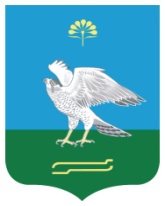 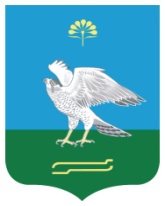 Администрация сельского           поселения Новокарамалинский сельсовет муниципального района  Миякинский район                        Республики БашкортостанБашkортостан Республикаhы              Миeкe районы                             муниципаль районыныn                         Яnы Kарамалы ауыл                   советы ауыл билeмehе                Хакимиeте  Администрация сельского           поселения Новокарамалинский сельсовет муниципального района  Миякинский район                        Республики Башкортостан